Reuma, Tules mfl kurser vid Härmä Rehab& Spa	       1 (2)Hej,						11.5.2021					Soliga hälsningar från Härmä!Jag vill påminna er om aktuella kurser som vi har här hos oss i Härmä!  Om man vill rymmas med till höstens kurser är det bra att sända in ansökan redan nu 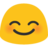 Här är kurserna som är aktuella  och som man kan söka till genast:
Reuma Rehabiliterings kurs  start 9.8.2021
Reuma anpassningskurs start 9.8.2021Vi har också många TULES kurser som kan passa!Följande kurs med lediga platser börjar 9.8.2021Klicka på länkarna ovan för att komma till FPA: sidor där det finns mera information om kurserna!Man kan också söka på multidisciplinära individuella kurser! Ansökan är kontinuerlig! 
För att söka på kurs behövs alltid ett B-läkarintyg!  Från B-utlåtandet måste framkomma:vilken sjukdom eller skada du hardin arbets-och funktionsförmåga och dess begränsningarvilken rehabilitering din läkare rekommenderarskälen till varför rehabilitering är nödvändig för digvilka mål det finns för rehabiliteringenFPA:s ansökningsblankett KU132r och bifogat B-läkarintyg med rekommendation till kursen lämnas in till FPA.
FPA bekostar rehabiliteringen och beviljar platserna samt ersätter en del av resekostnaderna!
Ansök i god tid!Ansökningsblanketterna hittas också här:https://www.kela.fi/documents/10192/3861304/KU132r.pdf/036061eb-dc06-4cc9-8e4b-ee54da492109?version=1.2 
Här finns ännu  ingående info om hur man söker:https://www.kela.fi/web/sv/rehabiliterings-och-anpassningskurser-sa-har-ansoker-du?inheritRedirect=trueSkicka ansökan och bilagorna på adressen FPA, PB 10, 00056 FPA. Du kan också skicka bilagorna som ett meddelande i e-tjänsten.   Logga in på e-tjänsten med dina bankkoder eller med mobil-ID.						        2 (2)Du får ett skriftligt beslut hem till dig per post. Du kan också läsa beslutet i e-tjänsten. Rehabiliteringsbeslutet sänds även för kännedom till serviceproducenten, eftersom det också fungerar som platsbokning och betalningsförbindelse. Beslutet skickas också för kännedom till den läkare som rekommenderat rehabilitering för dig.Rehabiliteringen är i gång hos oss trots pandemin! Vi följer rekommendationer om munskydd, avstånd mm.Grupperna är små, under 10 personer och man håller till i samma utrymmen hela veckan. FPA bekostar enkelrumstillägg ända fram till 30.6.2021.  Är det något man undrar över är det bara att ta kontakt! Behöver man hjälp med att söka så hjälper jag gärna till. Sänd gärna vidare till alla som kan vara intresserade av att komma på kurs!Tveka inte att ta kontakt om det finns frågor! Med vänlig hälsning / Ystävällisin terveisin,Jessica HavulehtoSakkunnig inom rehabilitering och arbetshälsa / Kuntoutuksen ja työhyvinvoinnin asiantuntijaHärmän Kuntoutus & Kylpylä / Härmä Rehab & SpaVaasantie 2262375 Ylihärmä
www.harmarehab.fi
+ 358 50 5160360
jessica.havulehto(at)harmankuntoutus.fi